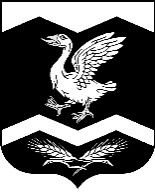 КУРГАНСКАЯ ОБЛАСТЬШАДРИНСКИЙ РАЙОНАДМИНИСТРАЦИЯ   КРАСНОМЫЛЬСКОГО СЕЛЬСОВЕТАРАСПОРЯЖЕНИЕОт 10. 01. 2020 г.  №  02-рс. Красномыльское Об установлении лимитаостатка кассы  на 2020 год _______________________________
   
        Согласно Федерального закона  Российской Федерации от 06.10.2003 г. № 131-ФЗ «Об общих принципах организации местного самоуправления в Российской Федерации»,  Федерального закона от 06. 12.2011 года № 402-ФЗ «О бухгалтерском учете», инструкции по бюджетному учету, утвержденной приказом Минфина РФ от 06. 12. 2010 года № 162-Н  
      РАСПОРЯЖАЮСЬ:
   
      1. Установить лимит кассы на 2020 год в сумме 24182 руб. 54 коп. (двадцати четырех тысячь ста восьмидесяти двух рублей пятидесяти четырех копеек) согласно приложению 1 к настоящему распоряжению.       2. Контроль за выполнением данного распоряжения возложить на начальника ЦБМО сельсоветов  Мамонтову М. С. (по согласованию). 
Глава Красномыльского сельсовета                                                    Г. А. СтародумоваПриложение 1 к распоряжению Администрации Красномыльского сельсовета от 10.01.2020 г. № 02-р   «Об установлении лимитаостатка кассы  на 2020 год»Расчет лимита остатка наличных денег на 2020 годL = R / P * Nn , гдеL – лимит остатка наличных денегR- объем выдач наличных денег, за исключением сумм наличных денег, предназначенных для выплат заработной платы, стипендий и других выплат работникам, за расчетный период в рубляхP – расчетный период в рабочих дняхNn – период времени между днями получения наличных денег в банке юридическим лицом, за исключением сумм, предназначенных для выплат заработной платы, стипендий и других выплат работникам, в рабочих днях. Указанный период времени не должен превышать семи рабочих дней, а при расположении юридического лица в населенном пункте, в котором отсутствует банк, - четырнадцать рабочих дней.Исходные данные:L = 224552,16 / 65 * 7 = 24182,54 руб.ПоказательЗначениеP65 раб.дней (X,XI,XII – 2019г)R24182,54Nn7 раб. дней